Школьный марафон знаний для первоклассников «ЗНАТОКИ»I тур1. Пропиши скрипичный ключ.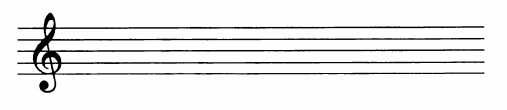 2. Напиши ноты на линеечках и подпиши их.3. Напиши ноты между линеечек и подпиши их.4. Напиши на лесенке пропущенные названия нот.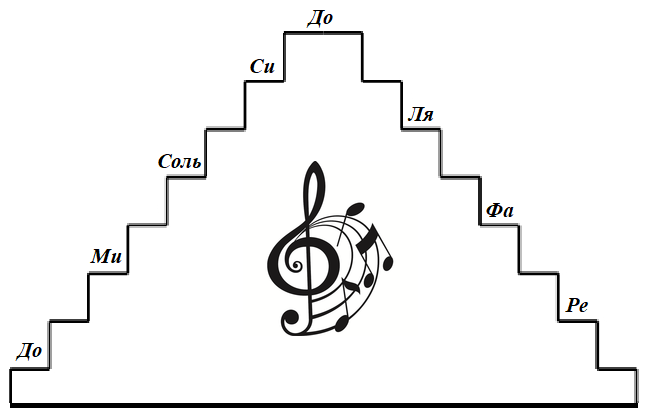 5. Прочитай сказку, называя ноты вместо пропущенных слогов (ноты подпиши, а рисунок раскрась).Сказка про петушка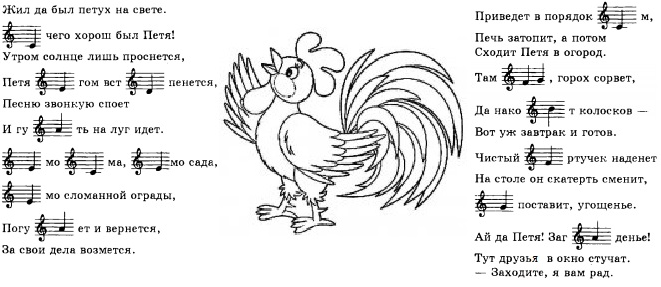 6. Допиши недостающие названия клавиш.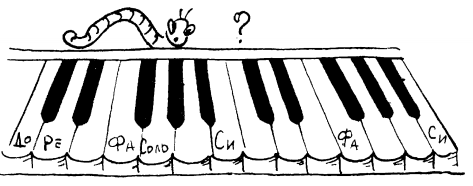 7. Какая клавиатура нарисована правильно? Обведи ее.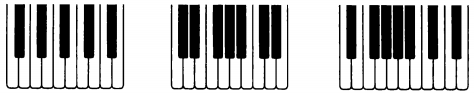 8. Отгадай слова, используя названия отмеченных клавиш на клавиатуре.9. Покажи нотам дорожку к инструменту.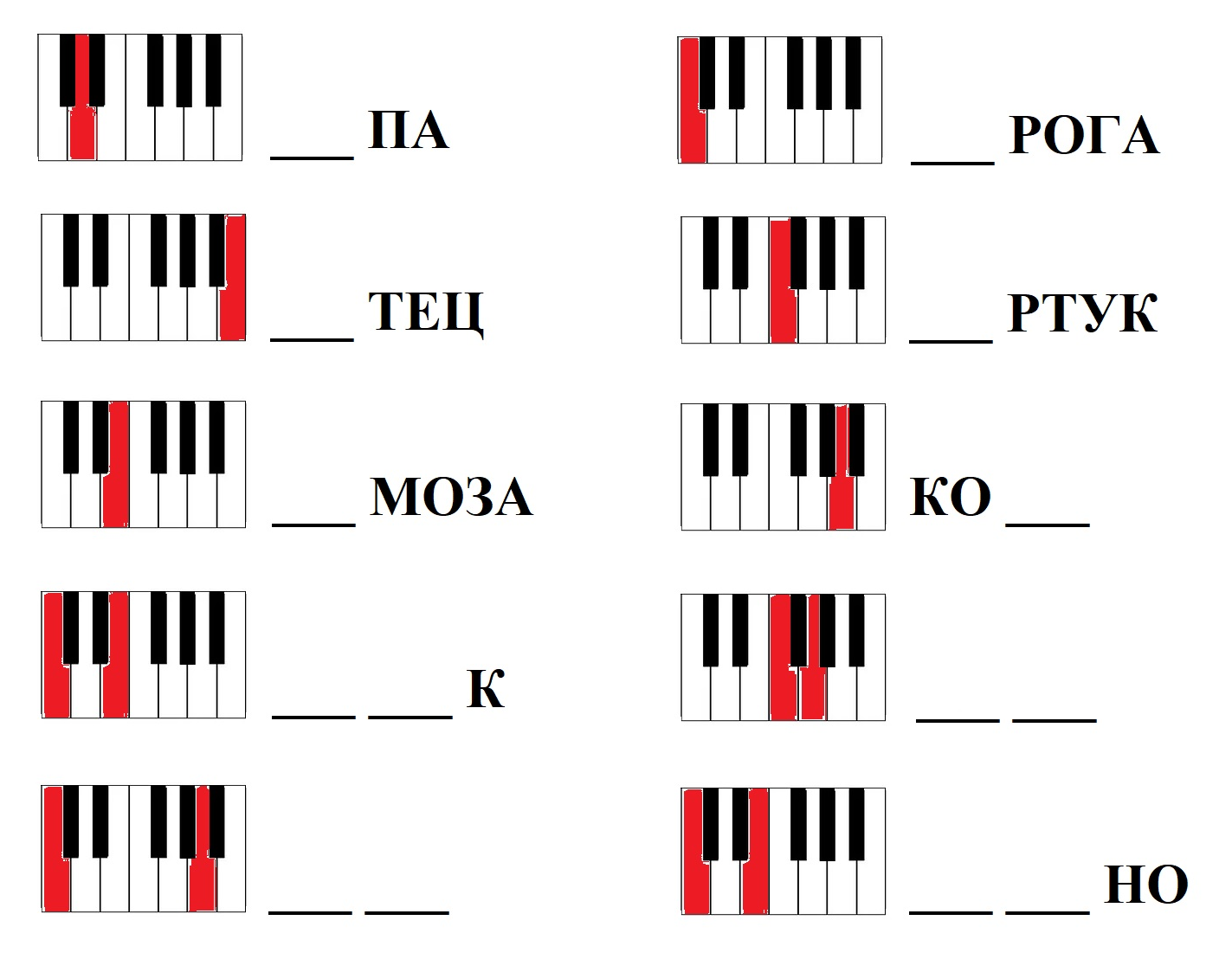 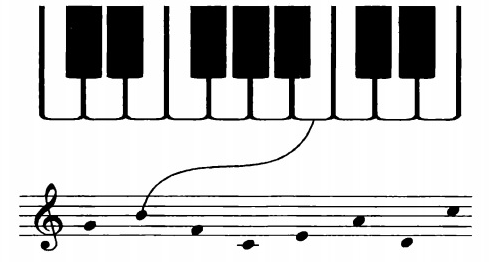 